Дійові особи: 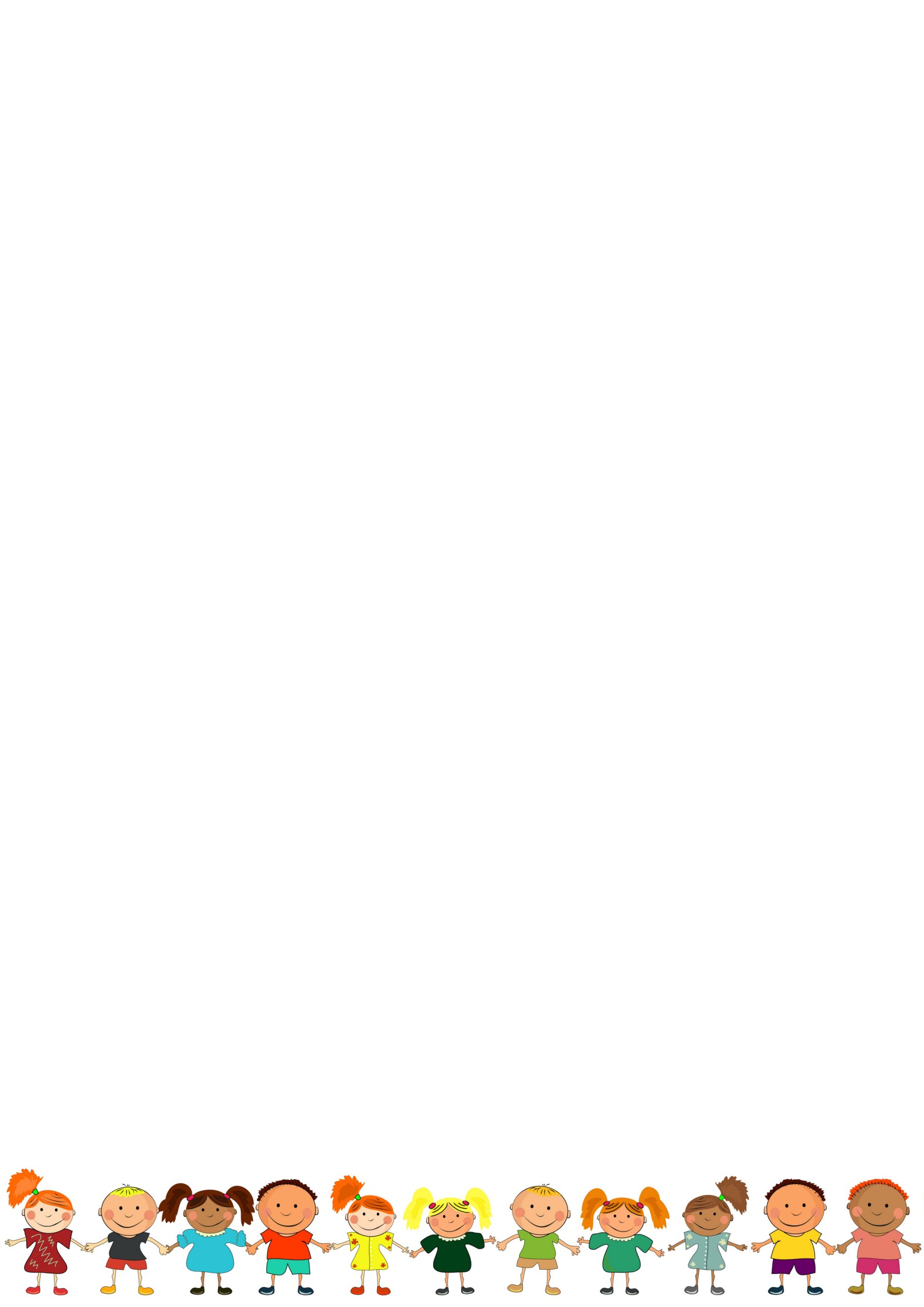 Врака-забіякаКлоун Смішинкин(Виконують дорослі).  Свято проводиться на вулиці, на майданчику дитячого саду. Під пісню «Літо золоте» діти займають місця по периметру.  Ведучий: Здрастуйте, діти! Я дуже рада знову бачити вас.  Здрастуйте, Здрастуйте, Здрастуйте! Ми раді вітати вас! Багато світлих посмішок Ми бачимо в цей час. Святковий день нас всіх зібрав: Не ярмарок, не карнавал! В цей перший літній день по всій Землі 
День захисту дітей святкуєм ми!Ведучий:Сьогодні у нас з вами веселе свято, присвячене Дню захисту дітей. Ми співатимемо, гратимемо, танцюватимемо і, звичайно, до нас прийдуть чудові гості. А почати свято я пропоную пісенькою "У дитячому садочку”  Звучить "У дитячому садочку". В цей час з’являється Врака-забіяка і робить якісь шкоди, спиною до дітей. Говорить єхидним голосом.  Врака-забіяка: Ну ось, ще одну гидоту я вдало зробила: насипала в компот солі. Хай тепер поп'ють солоненький компотик! Ха-ха-ха!  Повертається і бачить повний зал дітей. Врака-забіяка: Ага! Сюди-то мені і треба!Ведучий: Куди це "сюди"?     Врака-забіяка: Куди, куди... Та сюди, де багато дітей. Я з них робитиму своїх помічників.     Ведучий: Та хто ж ви така?     Врака-забіяка: Я — Вракочка-Забіякочка. Можна просто — Врака-забіяка. Я чула, у вас тут свято якесь?Ведучий: Не якесь, а свято всіх дітей, які за цілий рік подорослішали, порозумнішали, стали великими. Ми прийшли повеселитися.Врака-забіяка: Це ось ці малявки великі?! Ой, насмішили! (Сміється). Так і хочеться їм пляшечку з молочком  дати посмоктати. (Витягає з сумки пляшку). Ведучий: Почекай, почекай, Врака-забіяка, щоб взнати, чи дійсно подорослішали наші діточки, потрібно їх перевірити в іграх, в танцях, в піснях. Врака-забіяка: Перевірити, так? Будь ласка! (Дістає м'яч). Ось м'яч. Хто його не зловить, той не виріс, а так і залишився малявкою.Починає безладно, обманюючи дітей, кидати їм м'яч.  Ведучий: Ну, ні! Так не піде! Якщо вже грати, то по-справжньому. Врака-забіяка: Як це по-справжньому? Ведучий: Це значить — за правилами. Ось поглянь, ми тобі покажемо гру "Як живеш?". Хочеш, і тебе навчимо. Врака-забіяка: Ну, це ми ще поглянемо, хто кого навчить. Що, я такої гри не знаю, чи що.Проводиться гра "Як живеш?" Діти рухами показують, те про що говориться в тексті.  Як живеш? – Ось так! (виставляють великий палець вперед) Як ідеш? – Ось так! (йдуть на місці) Як пливеш? – Ось так! (імітують плавання) Як біжиш? – Ось так! (біг на місці) Як сумуєш? – Ось так! (сумують) А пустуєш? – Ось так! (кривляються) А загрожуєш? – Ось так! (загрожують один одному пальчиком)Гра повторюється 3-4 рази, кожного разу темп стає швидшим. Врака-забіяка грає неправильно, ведучий просить її поглянути, як потрібно грати.  Ведучий:Дітки, я знаю, з ким потрібно познайомити Враку-забіяку, щоб вона перестала пустувати, а стала доброю і веселою. З клоуном Смішинкиним. Але для того, щоб він тут з'явився, потрібно голосно, від душі розсміятися. Давайте дружно засміємося!Діти сміються. Врака-забіяка ховається, затикає вуха. Входить під пісню «Клоун» клоун Смішинкин (можна з мильними пузирями). Діти оточують його, ловлять пузирі.Смішинкин: А ось і я! Почув сміх і зрозумів, що мене тут чекають. Правда, дітки? Діти: Так! Смішинкин: У вас свято, веселощі? Як я все це люблю! Ведучий: Так, Смішинкин, ми всі разом сьогодні зустрілися і вирішили повеселитися.. Врака-забіяка:А як же! Малявки!Смішинкин: А, Врака-забіяка, ти вже тут і знову капостиш? Ведучий:Уявляєш, Смішинкин, Врака-забіяка стверджує, що наші хлопчики і дівчатка нічому не навчилися і нічого не уміють. (Врака-забіяка Єхидно регоче). Смішинкин: А я думаю, зовсім навпаки. Дітки в цьому садку цілий рік даремно часу не втрачали. Ось, наприклад, ти знаєш, Врака-забіяка, що потрібно робити вранці? Врака-забіяка: Звичайно, знаю! Вони ще запитують. Встаєш вранці і починаєш відразу всякі гидоти робити, брехати і пустувати.Смішинкин: А ось і ні! Ми тебе зараз навчимо, чим потрібно займатися вранці.  Клоун проводить комічну зарядку під веселу музику від Клоуна ПлюхаВрака-забіяка: Це в садку ви такі дорослі, а влітку вам без мене не обійтися, що ж ви робитимете без мене, такої хорошої, вередувати будете.Ведучий: А скільки вражень чекає всіх влітку! Багато хто з вас подорожуватиме, купатиметься, гулятиме по лісу, загорятиме на пляжі, відпочиватиме на морі. Врака-забіяка:Ех, ви! Не вийшло з вас моїх помічників. Ну чому я така невдаха?! Чому ніхто не хоче зі мною дружити?! (Плаче). Смішинкин: І ти ще запитуєш?!Та ти поглянь на себе: то хіба можна з такою шкідливою особою, на якій ніколи не буває посмішки, знайти друзів? Ведучий: Адже Смішинкинвірно говорить. Лише до доброї, веселої людини тягнуться інші люди. Давайте діточки станемо у хоровод, а Смішинкин потанцює з Вракою-Забіякою. І хто знає. Можливо, від цієї пісні  у Враки-забіяки запалиться іскорка тепла і доброти.Включається пісня «Посміхнись». Діти водять хоровод, Смішинкин та Врака-Забіяка танцюють у колі.Врака-забіяка:(ляскає в долоні). Яка пісня чудова! Я ще такої не чула! Смішинкин: Друзі, сталося диво! Врака-забіяка вперше сказала правду! Врака-забіяка: Як? Не може цього бути! Що це зі мною?! Ким же я тепер буду, якщо я брехати розучуся? (Хникає).Ведучий: Ти у нас станеш хорошою, доброю і веселою. Ми тобі і ім'я нове дамо. Хочеш? Врака-забіяка:(бентежачись) Ну, я не знаю... Чи зможу я?.. Смішинкин: Зможеш, зможеш! А ми з діточками тобі допоможемо.Ведучий:Діти, а давайте придумаємо Враці-забіяці нове хороше ім'я. (Шепочеться з дітьми). Правильно! Ми з дітками порадилися і вирішили дати тобі ім'я Веселушка-хохотушка. Думаємо, воно тобі сподобається. Смішинкин: Але з цієї миті ти повинна робити лише добрі справи і завжди посміхатися. Згодна? Врака-забіяка: А як ці добрі справи робити? Я не знаю. Смішинкин: А ось одна з них для початку. Я тут по дорозі назбирав різних квітів. Але вони незвичайні. На кожному з них розміщена загадка.Ось тобі квіточки, а ці — мені. Зараз ми по черзі діткам загадуватимемо загадки про літо. Домовилися? Врака-забіяка: Я спробую.ЗАГАДКИСмішинкин:Врака-забіяка:Врака-забіяка:Так добре ви знаєте загадки. А віршики ви якісь знаєте?Діти розповідають віршіСмішинкин: Молодці, діти! А ти казала(звертається до Враки-забіяки), що наші діти нічого не знають. То хіба змогли б малята відгадати такі важкі загадки! Врака-забіяка: Тепер я і справді бачу, що дітки виросли і порозумнішали. А знаєте чому? Тому що я потехеньку перетворююся на Веселушку-хохотушку. Хочу вас всіх розвеселити і запрошую на танець "Маленьких Качат".  Діти разом з вихователями виконують танець «Маленьких каченят». Смішинкин: Ну, Веселушка-хохотушка, сподобалося тобі наше свято? Врака-забіяка: Ще б! Адже я стала зовсім іншою! Ведучий: А в цьому тобі допомогли наші діточки. Врака-забіяка: Я хочу їх за це віддячити. Пригощу-но я їх мухоморчиком! Смішинкин: Ось тобі раз! Ти знову за своє? Мухомори то хіба можна їсти? Врака-забіяка: Ви що, забули? Я стала вихованою, я стала хорошою. А мухоморчик цей не простій, а солодкий-пресолодкий!Врака-забіяка із Смішинкиним вносять мухомор, в якому знаходяться цукерки. Роздають дітям.  Ведучий:Діти, давайте подякуємо за гостинці нашим веселим гостям. Смішинкин: А нам з Веселушкою-хохотушкоювже час повертатися в нашу казкову країну Хохотанію. І як тільки ми почуємо ваш завзятий дружний сміх, завжди будемо гостями у вашому дитячому саду. Врака-забіяка:До зустрічі!  Під пісню «Ми разом» герої вирушають додому.Ведучий: Ось і підійшло до кінця наше свято. Але ми ще не раз зустрінемося з нашими гостями.  А заразшвиденько крейду візьміть І на асфальті намалюйте, напишіть, Що для щастя діткам треба:Дружба, сонце, світле небо.  Під пісню «Я малюю мрію» діти йдуть на ділянки і малюють.Звучить пісня «Веселка»Живу лише влітку,
Шовкові крильця маю.
Із квіточки на квітку
В садочку я літаю.(Метелик)Червоний одягає,„Скуштуй мене!” – благає.Хоч схожа - не суничка!Це стигне... (полуничка).Дощ пройшов, через ставок
Перекинувся місток.
Кольорів у ньому сім,
Він подобається всім! (Веселка)В теплий дощик народився, 
Парасолькою накрився. 
Може б, з лісу пострибав, 
Якби другу ногу мав. (Гриб)По травичці, по земліКоні бігають малі.Іподромом для них луг,Не поставиш їх у плуг!(Коник-стрибунець)Чорно-біла одежина,Зверху - листянахустина.
Як весна – даруєсік, -
П’ємо радо цілийрік.(Береза)